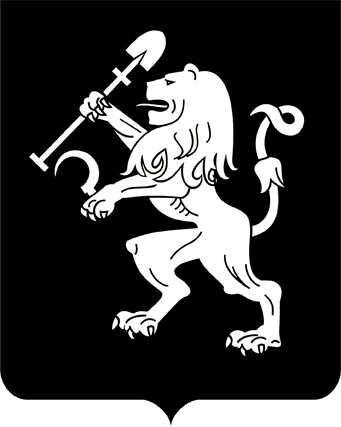 АДМИНИСТРАЦИЯ ГОРОДА КРАСНОЯРСКАРАСПОРЯЖЕНИЕОб утверждении Регламента по контролю выполненных работ              подрядными организациями по текущему содержанию                     улично-дорожной сети города КрасноярскаВ целях обеспечения надлежащего выполнения работ подрядными организациями по текущему  содержанию улично-дорожной сети города Красноярска, руководствуясь ст. 58, 59 Устава города Красноярска, распоряжением Главы города от 22.12.2006 № 270-р:1. Утвердить Регламент по контролю выполненных работ подрядными организациями по текущему содержанию улично-дорожной сети города Красноярска согласно приложению.2. Муниципальному казенному учреждению «Управление дорог, инфраструктуры и благоустройства» включать положения настоящего Регламента в документацию об аукционе при размещении муниципального заказа.3. Настоящее распоряжение опубликовать в газете «Городские  новости» и разместить на официальном сайте администрации города.Первый заместитель Главы города – руководитель департамента городского хозяйства                                      И.П. ТитенковПриложение к распоряжению администрации города от ____________ № _______РЕГЛАМЕНТпо контролю выполненных работ подрядными организациями по текущему содержанию улично-дорожной сети города КрасноярскаС целью усиления контроля выполненных работ подрядными            организациями, в рамках муниципальных контрактов на выполнение работ по содержанию автомобильных дорог города Красноярска работники муниципального казенного учреждения «Управление дорог,           инфраструктуры и благоустройства» (далее – МКУ «УДИБ») и подрядные организации взаимодействуют в следующем порядке:1. Подрядные организации проводят регулярные (ежедневные),           периодические (один раз в месяц) и специальные осмотры автодорог               с составлением ведомости дефектов и несоответствий уровню содержания с занесением замечаний в журнал ежедневных осмотров.2. Два раза в неделю представители МКУ «УДИБ», подрядной               организации и администрации района осуществляют совместный объезд территории района, закрепленной за подрядной организацией, с целью оценки уровня содержания автомобильных дорог.3. Работниками МКУ «УДИБ» ежедневно обрабатываются                       и анализируются заявки, поступившие от единой дежурно-диспетчер-ской службы и на портал «Наш Красноярск».4. В зависимости от загрязненности территории, погодных условий, классификации дорог, заявок поступивших от аварийных служб, поручений МКУ «УДИБ» и других факторов подрядные организации формируют план-задание на предстоящие сутки в рамках лимитов объемов работ, предусмотренных муниципальным контрактом, и ежедневно до 14:00 направляют его на согласование в МКУ «УДИБ».5. В рамках доведенных лимитов по муниципальному контракту специалистами МКУ «УДИБ» анализируется, корректируется, согласовывается с районной администрацией направленный подрядной организацией план-задание и до 16:00 доводится до подрядной организации.6. Ежедневно в адрес МКУ «УДИБ» до 09:00 от подрядной организации поступает отчет о выполненных работах с приложенными фотоматериалами.7. Ежедневно представитель МКУ «УДИБ» совместно с представителем подрядной организации и представителем администрации района производят приемку результатов выполненных работ подрядной          организацией с оформлением акта, составленного в соответствии с требованиями законодательства Российской Федерации и подписанного всеми сторонами в день приемки. 8. Оценка качества работ осуществляется:1) МКУ «УДИБ» совместно с представителем администрации района в присутствии представителя подрядной организации с оформлением двусторонних актов оценки качества работ, которая производится           в соответствии с нормативно-техническими документами, указанными      в перечне нормативно-технических документов, обязательных при выполнении работ, а также другими нормативными актами, действующими на момент проверки;2) без участия представителя подрядной организации с применением работающих в автоматическом режиме специальных технических средств, имеющих функции фотосъемки, видеозаписи, или средств фотосъемки, видеозаписи.9. В случае несоответствия выполненных работ условиям контракта МКУ «УДИБ» и подрядная организация составляют соответствующий двусторонний акт, содержащий перечень недостатков, в соответствии с которым подрядная организация обязана в установленный МКУ «УДИБ» срок (в течение одних суток) произвести работы по их устранению без дополнительной оплаты в пределах стоимости работ,      установленной муниципальным контрактом. 10. В случае если подрядная организация не устранила недостатки, выявленные в процессе приемки работ и допущенные по ее вине,             в установленные сроки (в течение одних суток), МКУ «УДИБ» за ненадлежащее исполнение подрядной организацией обязательств, предусмотренных контрактом, направляет претензию в адрес подрядной             организации для выплаты штрафа. В случае неоплаты штрафа МКУ «УДИБ» осуществляет его взыскание в судебном порядке.11. По запросу МКУ «УДИБ» подрядная организация обязана           предоставлять в установленный срок всю необходимую информацию,         касающуюся исполнения условий муниципального контракта, в том числе:путевые листы;товарно-транспортные накладные;ведомости расхода горюче-смазочных материалов;счета-фактуры на применяемые материалы и оборудование;сертификаты качества на материалы и паспорта на оборудование;акты на скрытые работы, акты испытаний и наладки электрооборудования;приказ о назначении ответственного за электрохозяйство;информацию на электронном носителе о маршрутах передвижения   специализированной техники и автотранспорта, оснащенных бортовыми навигационно-связными терминалами «ГЛОНАСС».12. Подрядная организация до седьмого числа каждого месяца обязана предоставить МКУ «УДИБ» журнал производства работ, акты  приемки выполненных работ за предшествующий месяц, справки о стоимости выполненных работ и затрат, ведомости производства работ. 13. Срок приемки и оформления результатов выполненных                 подрядной организацией работ МКУ «УДИБ» составляет пять дней         с даты предъявления актов выполненных работ, которые согласовываются с представителем администрации района.01.03.2016№ 12-гх